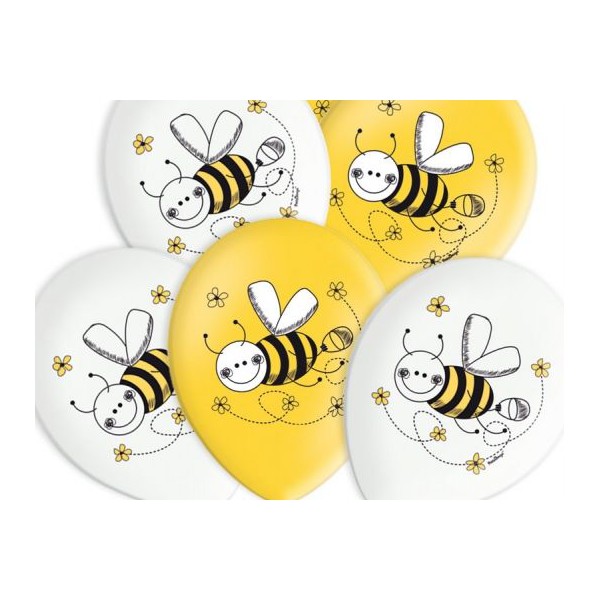                                       SPORTINĖS UŽDUOTĖLĖS BITUTĖMSSveiki vaikučiai ir jų tėveliai! Kviečiu visus visus pasportuoti kartu. Ir vaikučius ir tėvelius Labai seniai nesimatėm spėjau, ne tik aš jūsų pasiilgti, bet ir mūsų draugas Marsietis. Todėl kiekvieną dienelę pradedam su Marsiečiu. Pirmadienis - https://www.youtube.com/watch?v=SpvcUfl0AfsAntradienis - https://www.youtube.com/watch?v=3LOcjGS_EEgTrečiadienis - https://www.youtube.com/watch?v=CnXkopDxOTUKetvirtadienis - https://www.youtube.com/watch?v=UjNbluDivgIPenktadienis - https://www.youtube.com/watch?v=UjNbluDivgIO dabar su savo šeima pašokite: https://www.youtube.com/watch?v=gCzgc_RelBAO dabar kviečiu ir tėvelius pasportuoti. Surinkite savo vardo raides ir atlikite pratimus. 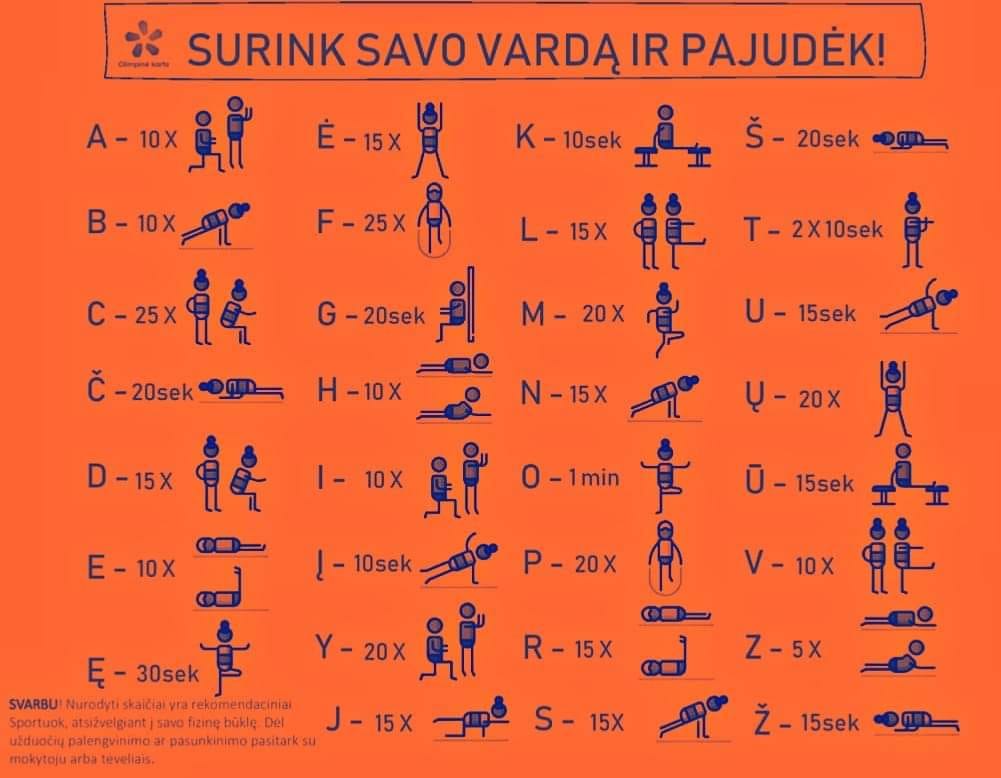 Sėkmės !  